Plan for re-commissioning the Linac Bunch Length DetectorElliott McCroryVic ScarpineJuly , 2014plan for getting it to produce some sort of bunch-length signal.Verify ACNET parameters forMotor driving the wire into the beamMotors on the mechanical trombones in the Linac Diagnostic RoomHVPS parameters for the focusing/deflecting Timing of the RF pulser triggerGet ready to drive the cavity with 805 MHz powerObtain 100W amplifierObtain RF pulserVerify that the amplifier is amplifying a pulsed signalDrive the BLD cavity with 805MHz power.  See that there is some transmitted power (there are two RF loops in the cavity: one to drive the cavity and one to see the RF in the cavity).Verify that the wire target can be moved into the beam by observing the losses.  Get  signal in the electron multiplier tube (EMT)Turn on the HVPS for the wireTurn on the HVPS for each deflecting Turn on the HVPS for the EMTPlace the wire at the edge of the beam (where we begin to see losses). Adjust the  HV power supplies to attempt to get a signal in the EMTWhen signal is achieved, create ACNET plots ofSignal vs HVPS –LeftSignal vs RightSignal vs wire HVPSSignal vs HVPS for EMTTurn on RF power and repeat step 5.  In addition, create this plot:Signal vs. RF Power level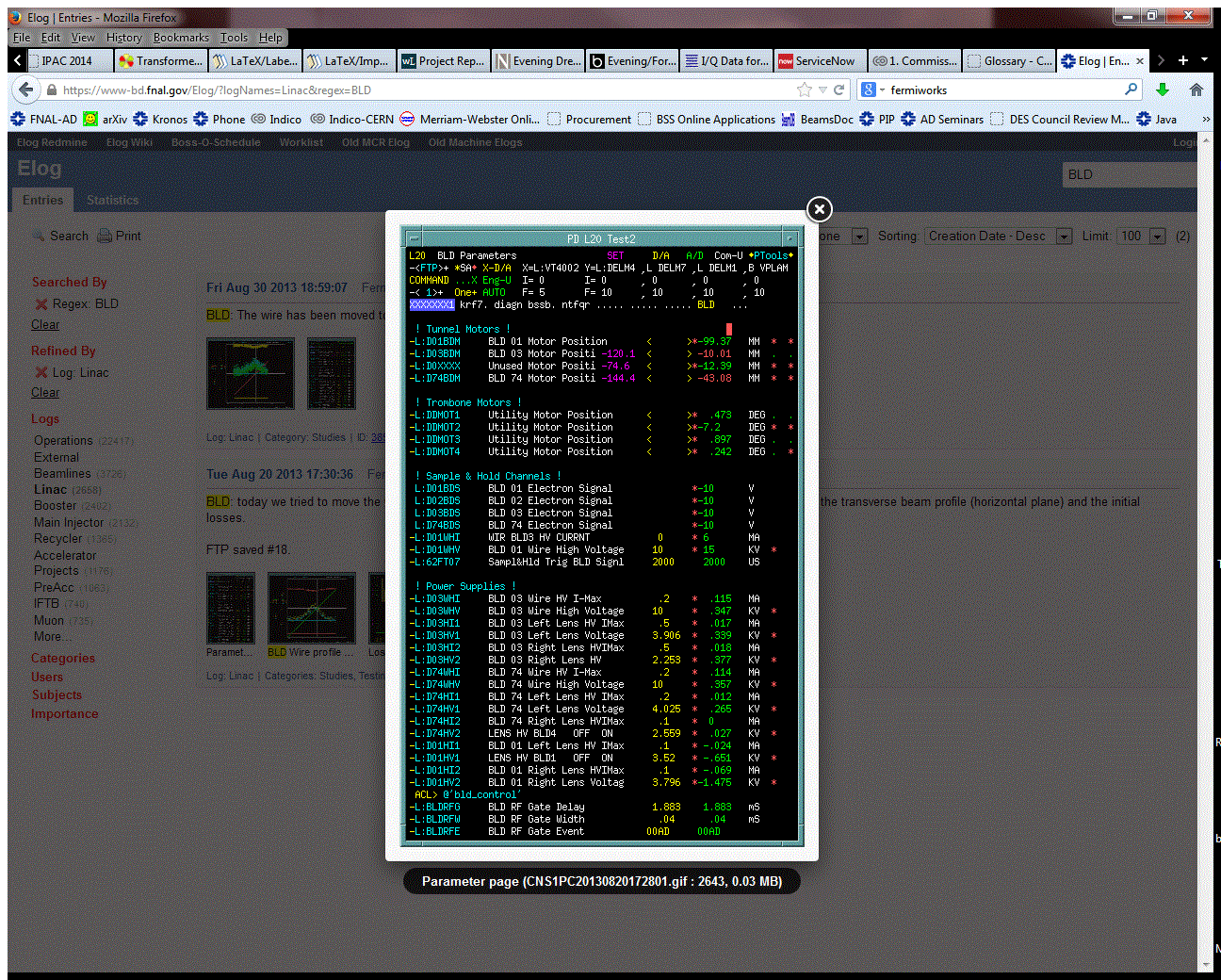 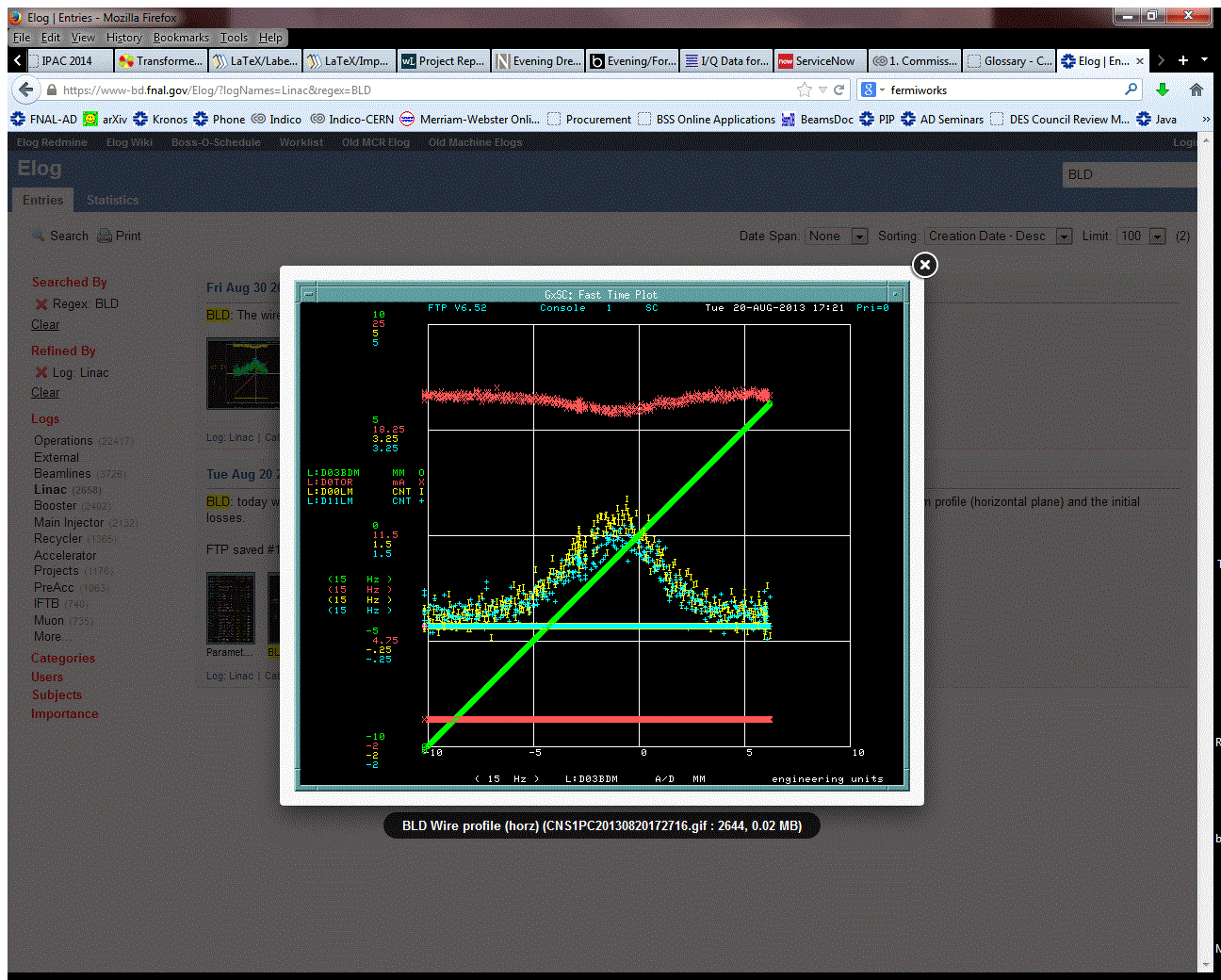 